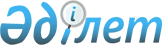 Аудандық мәслихаттың 2009 жылғы 24 сәуірдегі № 123 "Аудандық мәслихаттың 2008 жылғы 18 сәуірдегі № 61 "Әлеуметтік көмек көрсету туралы шешіміне өзгерістер енгізу туралы" шешіміне толықтыру енгізу туралы
					
			Күшін жойған
			
			
		
					Ақтөбе облысы Қарғалы аудандық мәслихатының 2010 жылғы 22 қазандағы № 234 шешімі. Ақтөбе облысы Қарғалы аудандық Әділет басқармасында 2010 жылғы 19 қарашада № 3-6-110 тіркелді. Күші жойылды - Ақтөбе облысы Қарғалы аудандық мәслихатының 2011 жылғы 27 қыркүйектегі № 313 шешімімен

      Ескерту. Күші жойылды - Ақтөбе облысы Қарғалы аудандық мәслихатының 2011.09.27 № 313 Шешімімен.       

Қазақстан Республикасының 2001 жылғы 23 қаңтардығы № 148 «Қазақстан Республикасындағы жергілікті мемлекеттік басқару және өзін-өзі басқару туралы» Заңының 6-бабына, Қазақстан Республикасының 1998 жылғы 24 наурыздағы № 213 «Нормативтік құқықтық актілер туралы» Заңының 28-бабына сәйкес аудандық мәслихат ШЕШІМ ЕТЕДІ:



      1. Аудандық мәслихаттың «Аудандық мәслихаттың 2008 жылғы 18 сәуірдегі № 61 «Әлеуметтік көмек көрсету туралы шешіміне өзгерістер енгізу туралы» 2009 жылғы 24 сәуірдегі № 123 (нормативтік-құқықтық актілерді мемлекеттік тіркеу Тізілімінде 3-6-65 нөмірімен тіркелген, 2008 жылғы 13 мамырда «Қарғалы» газетінін № 21-22 жарияланған) шешімі келесі мазмұндағы 2 тармақпен толықтырылсын: «Осы шешім алғаш ресми жарияланғаннан кейін күнтізбелік он күн өткен соң қолданысқа енгізіледі»



      2. Осы шешім алғаш ресми жарияланғаннан кейін күнтізбелік он күн өткен соң қолданысқа енгізіледі.      Аудандық мәслихаттың                  Аудандық мәслихат

      сессия төрағасы                           хатшысы      С.Алмағамбетов                          Ж.Құлманов
					© 2012. Қазақстан Республикасы Әділет министрлігінің «Қазақстан Республикасының Заңнама және құқықтық ақпарат институты» ШЖҚ РМК
				